МКОУ «Горнореченская основная общеобразовательная школа»Семейный конкурс«Мой дом – моя семья!»Подготовила и провела учитель начальных классовКовальских Татьяна Васильевна2014 годЦели: Развитие семейного творчества и сотрудничества  семьи и школы;Воспитание у учащихся  чувства любви и уважения к родителям, гордости за свою семью;Формирование у учащихся представления о семье, как людях, которые любят друг друга, заботятся друг о друге.Оборудование:ноутбук,колонки,медали участникам конкурса, плакат Кроссворд «Родственник», карточки – сигналы с цифрами от 1 до 6, костюмы для сценки (деда, бабки, курочки), стол для сценки, яйцо, ширма для конкурса «Дом моей мечты», название конкурса на плакате «Дом моей мечты», 6 наборов: бумажные кирпичи, фундамент, крыша, цветная бумага, клей, ножницы, плакат с фотографиями семей «Мы – счастливая семья!», 6 карточек с вопросами для разминки, фломастеры, булавки.Ход мероприятия:Звучит песня Ю.Антонова «Под крышей дома твоего».Ведущая: Добрый день, дорогие гости!Мы рады видеть вас на семейном празднике«Мой дом – моя семья!»- Семья – самое главное в жизни для каждого из нас. Семья – это близкие и родные люди, те, кого мы любим и с кого берём пример, о ком заботимся, кому желаем добра и счастья. Именно в семье мы учимся любви, ответственности, заботе и уважению.Чтец:В семейном кругу мы с вами растём.Основа основ – родительский дом.В семейном кругу все корни твои,И в жизнь ты входил из семьи!Ведущая:- У нас сегодня необычный праздник – семейный конкурс. И я с большим удовольствием приглашаю на эту сцену семейные пары – участников конкурса. Бурными аплодисментами встречаем – семья Ивановых: Ирина Витальевна и её дочь Марина! И т.д.- На нашем семейном празднике присутствует семейный совет, выполняющий функцию жюри. Представляю жюри … -Жюри будет оценивать каждый конкурс, победит команда, набравшая самое большое количество баллов. Итак, начинаем!- По итогам конкурса жюри выберет из команд участниц самую – самую по следующим номинациям:«Самая дружная семья!»«Самая активная семья!»«Самая весёлая семья!»«Самая интеллектуальная семья!»«Самая интересная семья!»«Самая симпатичная семья!»(По ходу праздника жюри заполняет таблицу: в приложении)Конкурс - разминка«Семейный портрет».Ведущая:- Этот конкурс  жюри оценивать не будет.- Давайте познакомимся поближе с нашими семейными командами.Ведущий даёт командам подготовленные  вопросы.  Вопросы для взрослых и детей. Ответы дают те и другие.Любимое блюдо вашей семьи.Любимое занятие ребенка?Какое качество вы цените в людях?Ваш любимый семейный праздник, как вы его отмечаете?Как вы в семье называете друг друга?Какой цвет любит мама?     7. Какая любимая одежда у ребенка?     8. Какой предмет в школе любили родители?     9. Что может обрадовать ребенка, маму (бабушку)?    10. Как познакомились родители?    11. Какое первое слово сказал ребенок?    12. Как вы отдыхаете летом?    13. Кто дал имя ребенку, были ли другие варианты?    14. Есть ли домашние животные?    15. Какую передачу вы смотрите всей семьей?    16. Кем мечтает стать ваш ребенок?Конкурс«Народная мудрость гласит»Ведущая:- О семье народ сложил много замечательных пословиц и поговорок. Давайте вспомним некоторые, а  участники конкурса мне помогут в этом. Я произнесу пословицу или поговорку, если она звучит неверно, надо исправить ошибку и произнести правильно. Если знаете ответ, дайте сигнал, подняв карточку с номером вашей команды.-Итак, начинаем!Не родись красивой, а родись богатой (счастливой).Милые бранятся только по пятницам (тешатся).Дом без хозяйки – веселье (сиротка).Дом вести – не бороду чесать (не бородой трясти).Яблоко от яблони далеко падает (недалеко).Чем богаты, тем и поделимся (тому и рады).В гостях хорошо, а дома скучно (лучше).Не нужен клад, когда в семье разлад (лад).Когда семья вместе, так и на душе спокойно (душа на месте).Дети не в тягость,  а в радость (всё верно).Ведущая:- Молодцы! Участники хорошо подготовились к конкурсу. Мы продолжаем.Чтец:Дом, в котором мы живём,Самый лучший в мире дом. 
Память добрую о нем 
Мы всю жизнь в сердцах несем. 
Пусть тепло и добрый свет Будут в нем на тысячу лет. 
Конкурс «Дом моей мечты»Ведущая:- Друзья, вы задумывались, почему так говорят «Мой дом – моя крепость»?(Команды отвечают).- Несомненно, у человека должен быть дом, и не просто крыша над головой, а место, где его ждут, понимают, принимают таким, каков он есть, место, где человеку тепло и уютно. Сегодня на празднике семьи – участницы построят дом своей мечты. Пусть каждая семья превратится в строительную бригаду. Предлагаю для каждой команды набор кирпичей, фундамент, крышу. Договоритесь, из каких кирпичей вы построите свой дом и подпишите каждый кирпич. Фундаменту и крыше тоже можно дать название.Несколько кирпичей уже подписаны: «здоровье», «улыбка», «понимание».Итак, приступайте к строительству и готовьтесь к защите своего проекта.Опрос для болельщиков«Отвечаем без утайки»Ведущая проводит опрос среди болельщиков:Когда встаёт твоя мама?Как называешь ласково маму?Назови день рождения родителей.Какой из учебных предметов твой самый любимый?Наказывают ли тебя родители?Любимая песня мамы.Как тебя ласково называют родители?Назови папины черты характера.Любимые мамины цветы.Любимая телепередача твоих родителей.Всегда ли ты ведёшь себя хорошо на уроках?Когда в последний раз твои родители были в школе?Кем мечтаешь стать, когда вырастешь?Любимое блюдо вашей семьи.(Жюри оценивает конкурс «Уютный дом») (Выступление команд: защита проектов «Дом моей мечты»)Выступление чтецов:Что значит для меня моя семья?Конечно - счастье и уют домашний, Семь правил обязательных храня, Лишь только семь, но очень - очень важных Во - первых, это главное - любовь. Всем сердцем и душою всей, и разумом. Не просто чтоб бурлила страстью кровь, А трепетно, и каждый день по -разному. Второе - дети. Что за дом без них? Пустыня без колодца - не напиться. А дети - это жизнь, это родник И продолженье рода. Пусть струится! Потом забота. Лишь она Очаг семейный сбережет от ветра. Старайся, чтоб с улыбкою весна Была всегда с тобою, а не где-то Четвертое - терпение. Оно Поможет пережить невзгоды, беды... И отогреет солнышком окно. Что инеем заледенело белым. А пятое - ответственность и дом В фундаменте семейном веский камень. Они помогут защитить любовь, От ветра уберечь душевный пламень.Шестое — уваженье. Только с ним Приобретешь успех, признанье общее.Всегда, считаясь с мнением других, Научишь, чтоб с твоим считались собственным .И наконец, седьмое - чистота Везде - в дому, в душе твоей и помыслах... Вот так я представляю свой очаг, Где я любима, счастлива, где полностью.Ведущая:- Пока команды отлично справляются со своими заданиями. А теперь дадим слово жюри.Конкурс«Устами младенца»Ведущая:- Этот конкурс мне помогут провести ребята из детского сада. Команды внимательно слушают высказывания ребят и если знают, о чём или о ком оно, дают сигнал.Это когда все вместе – мама, папа, бабушка, дедушка (семья).Место, где мы бываем все вместе (дом).Это такое маленькое, кричащее, доставляющее много хлопот, но его всё равно любят  (ребёнок)Она вяжет всем носки и печёт самые вкусные пирожки и булочки (бабушка)В них играют все дети (игрушки)Это не человек, но его любит вся семья (животное)В семье это самое дорогое,  её берегут, передают из поколения в поколение (реликвия)Самый добрый, нежный, любимый человек для всех людей на Земле (мама).Дети исполняют песню.Конкурс Кроссворд «Родственник»Ведущая:- Кончился рабочий день, но не закончились семейные хлопоты. Дети сели за уроки. Родители им помогают разгадать кроссворд на тему родственных отношений, который им задали на уроке русского языка.(Кроссворд нарисован на  ватмане, команды отгадывают слово, выходят и записывают слово в кроссворд)Сын моей матери (брат).Мой родитель (отец).Брат отца или матери (дядя).Девочка, которая имеет родителей, как у меня (сестра).Та, что дала нам жизнь (мать).«Святая кровь» - мать мужа (свекровь).Сестра мамы или папы (тётя).Сын моего ребёнка (внук).Мой наследник (сын).Сын моей сестры или брата (племянник).Отец мужа (свёкр).Конкурс«Уютный дом»Ведущий:- Дом – это место, где человеку должно быть тепло и уютно. А кто создаёт этот уют в доме? (ответы участников). Женщина является хранительницей домашнего очага. Вот сейчас именно вам, милые мамы, предстоит создать  цветочную композицию, которая может украсить какой – то уголок в доме и создавать хорошее настроение. Ваши дети, конечно же, будут вам помогать. Участники получат бумагу, клей, ножницы, а ещё им понадобятся умение, фантазия и творчество. С болельщиками проводится лотерея. Дети и родители заранее получают номерки.Поздравляем от души,               Получи карандаши.Рисовать картины мастер-               Получи от нас фломастерЧтоб жизнь стала сладкой-               Выпей чаю с шоколадкой.Даже лучше, чем мобильник,               Вот магнит на холодильник.Получи скорей в подарок               Вот такой воздушный шарик.Пусть у неё цвет обложки не ярок,               Всё -  таки книга – лучший подарок.Хотели  может вы I – pod?               А получаете блокнот.Вам подарили мыло,               Как это, право, мило.После вкусного обеда               По закону Архимеда…               Дальше продолжать не буду.               Всё понятно, мыть посуду.Получи в подарок тюбик,               Чтоб блестел на солнце зубик.Человек такой известный
И собою интересный.               Поспешите ручку взять,               Чтоб автографы давать.Дело житейское, как говорится,               Может, и этот предмет пригодится.Пусть мир ваш будет ярок,Наклейка  вам в подарок.Чтобы вам запас бумагиМог бы душу согревать.Мы вам дарим без напрягаЭту чудную тетрадь.Стать прекрасным кулинаромМожете вы с ним по праву.В нём не зелье, не отрава,А прекрасная приправа.Вам досталось,               Что осталось.Команды представляют свои композиции.Конкурс«Развесели гостей»Ведущая:- В каждой семье обязательно должны быть традиции, которые впоследствии дети перенесут во взрослую жизнь и свои семьи. Колыбельная песенка перед сном… сказка на ночь… легендарные «семейные обеды в выходные» - все то это имеет большое значение для становления настоящей семьи. Немаловажно, что все это создает уютную дружественную атмосферу, стабильность, взаимоподдержку и взаимопомощь в семье.- Какие традиции существуют в вашей семье? Это:- проведение каждого лета в путешествии;- необычные встречи Нового года;- празднование Дня Рождения;- совместные поездки за город;- субботние обеды;- семейные чтения;- приём гостей;- совместное проведение отпуска;- посещение театра, концертов- совместное приготовление подарков;-Этот список можно продолжить. Главное, чтобы совместное времяпровождение было интересным и сплачивало всю семью.- Кто же не любит праздники. Семейные праздники – это общение, вкусные угощения, веселье. - Сейчас мы узнаем, как наши семьи готовятся к празднику (угощения, украшают дом, стол, готовят подарки, развлечения для гостей).- Следующий конкурс называется «Развесели гостей».-Каждая команда готовит интересное развлечение для гостей, которые пришли на ваш семейный праздник. Игры, песни, танцы, шутки, розыгрыши.
Шуточные вопросы для болельщиков- А пока команды  готовятся к выступлению,  шуточные вопросы для болельщиков:Без чего хлеб не испечь? (без корки)Какую воду можно принести в решете? (замороженную)На какое дерево садится ворона после дождя? (мокрое)Каким гребнем не расчешешь волосы? (петушиным)Какой болезнью на суше никто не болеет? (морской)Что находится между городом и деревней? (союз «и»)Что можно смотреть с закрытыми глазами? (сон)На каких полях не растёт трава? (на полях школьной тетради)Что бывает 31 февраля? (такого дня нет)За чем во рту язык? (за зубами).На что больше похожа половина апельсина? (на другую половину).В названии какой птицы есть название реки? (иволга).Конкурс«Музыкальный калейдоскоп»Ведущая:- Продолжить строчку известной песни. Балл получит команда, которая быстрее вспомнит слова песни и  правильно её споёт.Остыли реки и земля остыла …Бабушка рядышком с дедушкой …Если долго – долго – долго …Где – то на белом свете …Как – то летом на рассвете …Раз морозною зимой …Расцветали яблони и груши …У солдата выходной …Осенью в дождливый серый день …Синий, синий иней …Ведущая:- Это был последний конкурс. Пока жюри подведёт окончательный итог, ребята покажут для вас сценку.Сценка«Мир в семье всего дороже»АвторЖили – были дед да баба.Жили - не тужили.Сухарь чаем запивали Один раз в месяц колбасу жевали.И всё ладно бы, да курочка – невеличка Взяла и снесла яичко. Яичко непростое.Яичко золотое А теперь по нашим ценамоно  и вообще бесценно. На семейный на совет Собрал внучку с бабкой дедДЕДТак и так. Такое дело Что с яичком будем делать? Может скушать иль продать? Иль на доллары сменять?Может, чтоб упали стеныЦентр купим современныйБабка Что, ты дед, побойся бога! Музыка не стоит много!Лучше купим телевизор Пылесос или транзистор Иль возьмём телегу мыла,Чтобы в доме чисто, былоАвтор Начался тут сыр да бор И житейский шумный спор Начался такой скандал –Свет такого не видал!Только курочка молчит,Около стола стоит.КурочкаНу, никак не ожидала Стать причиною скандала.Чтобы это прекратить,надо мне яйцо разбить.АвторПодошла она тихонькоИ, крылом взмахнув легонько,Яичко на пол уронила,Вдребезги его разбила!Плачет бабкаБабка Что наделала ты, Ряба?АвторДед не плакал, как ни странно,Вывернул с дырой карманы.ДЕДНету денег, ну и что же?!Мир в семье всего дороже! (хором)(слово жюри, награждение)Чтец: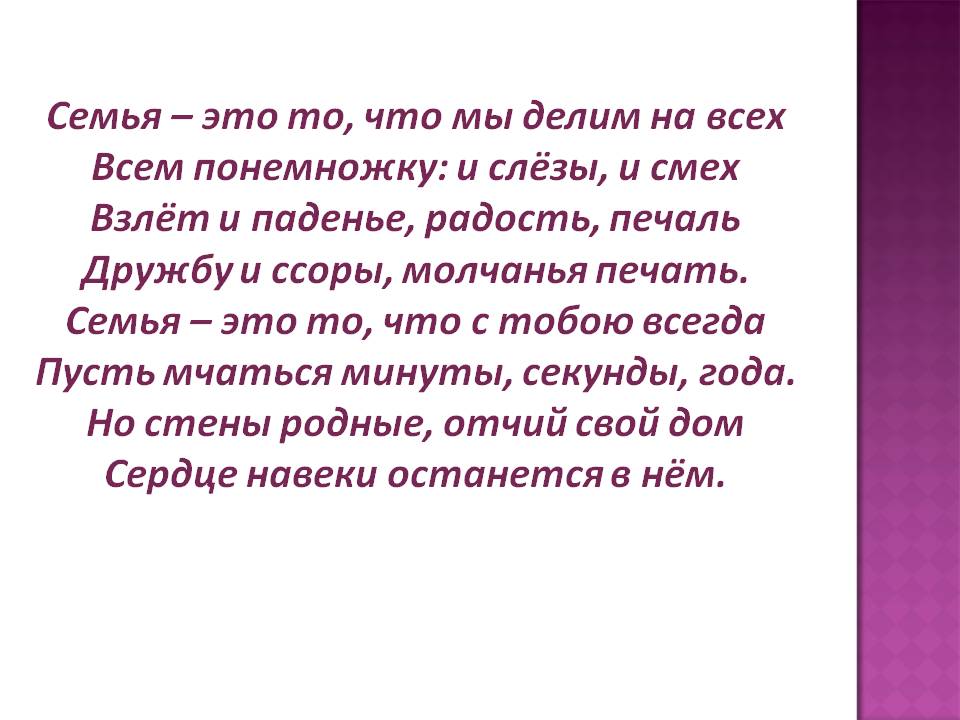 Ведущая:- И в заключении мне хочется пожелать всем мирного неба над головой, здоровья вам и вашим детям, любви и большого семейного счастья!- Для вас мы подготовили ещё один номер – песню «Мы – семья».Звучит песня «Мы – семья».Ведущая: - До скорой встречи!НазваниеконкурсаФамилии участников семейного конкурсаФамилии участников семейного конкурсаФамилии участников семейного конкурсаФамилии участников семейного конкурсаФамилии участников семейного конкурсаФамилии участников семейного конкурсаНазваниеконкурса«Народная мудрость гласит»«Дом моей мечты»«Устами младенца»«Родственник»«Уютный дом»«Развесели гостей»«Музыкальныйкалейдоскоп»Итоги